EJEMPLO DE PLANTILLA DE ACTAS DE REUNIÓN DE GESTIÓN DE PROYECTOS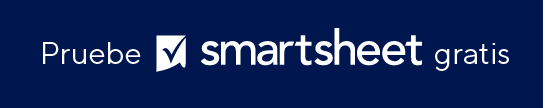 1. DETALLES DE LA REUNIÓN 1. DETALLES DE LA REUNIÓN FECHAUBICACIÓNHORA DE INICIOHORA DE FINALIZACIÓNDD/MM/AASala de conferencias BSala de conferencias B12:00 m.2:00 p.m.ASISTENTESASISTENTESASISTENTESNOMBRENOMBREFUNCIÓNFUNCIÓNFUNCIÓNCarmen RobertsonCarmen RobertsonGerente del proyectoGerente del proyectoGerente del proyectoHasaon BockerHasaon BockerLíder de equipoLíder de equipoLíder de equipoDenis VidalDenis VidalAnalista financieroAnalista financieroAnalista financieroJose PriceJose PriceDesarrolladorDesarrolladorDesarrollador2. AGENDAIncluya una breve descripción de los temas o puntos de la agenda de la reunión.Incluya una breve descripción de los temas o puntos de la agenda de la reunión.Incluya una breve descripción de los temas o puntos de la agenda de la reunión.Incluya una breve descripción de los temas o puntos de la agenda de la reunión.Incluya una breve descripción de los temas o puntos de la agenda de la reunión.TEMAS DE LA AGENDATEMAS DE LA AGENDAPROPIETARIO/PRESENTADO PORHORA DE INICIODURACIÓNRevisión de la reunión anteriorRevisión de la reunión anteriorCarmen12:05 p.m.Actualizaciones de estadoActualizaciones de estadoCarmen12:10 p.m.Discusión sobre el presupuesto del proyectoDiscusión sobre el presupuesto del proyectoDenis12:20 p.m.Desarrollo de nuevas funcionesDesarrollo de nuevas funcionesJoseElementos de acción y próximos pasosElementos de acción y próximos pasosCarmenGestión de riesgosGestión de riesgosCarmenOtros asuntosOtros asuntosCarmenPróximos hitosPróximos hitosJoseConclusión de la reunión y fecha de la próxima reuniónConclusión de la reunión y fecha de la próxima reuniónCarmen3. REVISIÓN DE LA REUNIÓN ANTERIORUn resumen de las discusiones y los elementos de acción de la reunión anterior. Incluya actualizaciones de estado sobre los elementos de acción de la reunión anterior.Un resumen de las discusiones y los elementos de acción de la reunión anterior. Incluya actualizaciones de estado sobre los elementos de acción de la reunión anterior.Un resumen de las discusiones y los elementos de acción de la reunión anterior. Incluya actualizaciones de estado sobre los elementos de acción de la reunión anterior.Un resumen de las discusiones y los elementos de acción de la reunión anterior. Incluya actualizaciones de estado sobre los elementos de acción de la reunión anterior.RESUMENRESUMENRESUMENRESUMENSe revisaron las actas de la última reunión llevada a cabo el 7 de septiembre.Se revisaron las actas de la última reunión llevada a cabo el 7 de septiembre.Se revisaron las actas de la última reunión llevada a cabo el 7 de septiembre.Se revisaron las actas de la última reunión llevada a cabo el 7 de septiembre.ACTUALIZACIONES DE ESTADO Y ELEMENTOS DE ACCIÓNPROPIETARIO/PRESENTADO PORESTADOESTADOTema 1: Aprobación del prototipo recibidaCarmenCompletoCompletoTema 2: Desarrollo de back-end a punto de finalizarJoseEn cursoEn cursoCarmen analizó la línea de tiempo actual del proyecto y señaló que el diseño de front-end está adelantado.CarmenEn cursoEn cursoJose compartió el progreso del desarrollo de back-end y mencionó los desafíos con la integración de las API externas.JoseEn cursoEn cursoSe revisaron las maquetas de la interfaz de usuario con énfasis en los cambios en función de los comentarios de los clientes.JoseEn cursoEn curso4. PUNTOS DE DISCUSIÓNIncluya una discusión detallada de cada tema de la agenda. Incluya los puntos clave, las decisiones y la información que se compartió durante la discusión. Incluya presentaciones o imágenes que se hayan expuesto durante la reunión.Incluya una discusión detallada de cada tema de la agenda. Incluya los puntos clave, las decisiones y la información que se compartió durante la discusión. Incluya presentaciones o imágenes que se hayan expuesto durante la reunión.Incluya una discusión detallada de cada tema de la agenda. Incluya los puntos clave, las decisiones y la información que se compartió durante la discusión. Incluya presentaciones o imágenes que se hayan expuesto durante la reunión.Incluya una discusión detallada de cada tema de la agenda. Incluya los puntos clave, las decisiones y la información que se compartió durante la discusión. Incluya presentaciones o imágenes que se hayan expuesto durante la reunión.TEMA DE LA AGENDA PARA DISCUTIRNOTAS DE LA DISCUSIÓNNOTAS DE LA DISCUSIÓNNOTAS DE LA DISCUSIÓNDenis presentó el último informe presupuestario; señaló que los costos de desarrollo están dentro de las proyecciones.El equipo analizó los posibles gastos de marketing para el próximo lanzamiento.Decisión: Asignar un presupuesto adicional de $ 10 000 para las iniciativas de marketingDecisión: Asignar un presupuesto adicional de $ 10 000 para las iniciativas de marketingDecisión: Asignar un presupuesto adicional de $ 10 000 para las iniciativas de marketingJose presentó un plan detallado para la implementación de las nuevas funciones.Desarrollo de nuevas funcionesDesarrollo de nuevas funcionesDesarrollo de nuevas funcionesLa discusión se centró en la viabilidad técnica y el impacto potencial en los usuarios.Decisión: Proceder con el desarrollo de las nuevas funciones, con revisiones semanales del progresoDecisión: Proceder con el desarrollo de las nuevas funciones, con revisiones semanales del progresoDecisión: Proceder con el desarrollo de las nuevas funciones, con revisiones semanales del progreso5. ELEMENTOS DE ACCIÓN Enumere los elementos de acción identificados durante la reunión. Incluya las partes responsables asignadas a cada elemento, las fechas de vencimiento de cada elemento y los elementos de acción definidos en reuniones anteriores.Enumere los elementos de acción identificados durante la reunión. Incluya las partes responsables asignadas a cada elemento, las fechas de vencimiento de cada elemento y los elementos de acción definidos en reuniones anteriores.Enumere los elementos de acción identificados durante la reunión. Incluya las partes responsables asignadas a cada elemento, las fechas de vencimiento de cada elemento y los elementos de acción definidos en reuniones anteriores.Enumere los elementos de acción identificados durante la reunión. Incluya las partes responsables asignadas a cada elemento, las fechas de vencimiento de cada elemento y los elementos de acción definidos en reuniones anteriores.ELEMENTO DE ACCIÓNPROPIETARIOFECHA DE VENCIMIENTOFECHA DE VENCIMIENTOTema 3: Finalizar las maquetas de la interfaz de usuario y compartirlas con el equipoJoseDD/MM/AADD/MM/AATema 4: Realizar pruebas exhaustivas del softwareCarmenDD/MM/AADD/MM/AA6. DECISIONES TOMADASIncluya una descripción clara y concisa de las decisiones tomadas durante la reunión. Indique las justificaciones o el contexto de las decisiones, si es necesario.Incluya una descripción clara y concisa de las decisiones tomadas durante la reunión. Indique las justificaciones o el contexto de las decisiones, si es necesario.Incluya una descripción clara y concisa de las decisiones tomadas durante la reunión. Indique las justificaciones o el contexto de las decisiones, si es necesario.Incluya una descripción clara y concisa de las decisiones tomadas durante la reunión. Indique las justificaciones o el contexto de las decisiones, si es necesario.DECISIONESDECISIONESDECISIONESDECISIONESAprobar el aumento del presupuesto de marketing en función del ROI proyectado. Justificación: Reforzar las iniciativas de marketing es esencial para el lanzamiento exitoso del producto.Aprobar el aumento del presupuesto de marketing en función del ROI proyectado. Justificación: Reforzar las iniciativas de marketing es esencial para el lanzamiento exitoso del producto.Aprobar el aumento del presupuesto de marketing en función del ROI proyectado. Justificación: Reforzar las iniciativas de marketing es esencial para el lanzamiento exitoso del producto.Aprobar el aumento del presupuesto de marketing en función del ROI proyectado. Justificación: Reforzar las iniciativas de marketing es esencial para el lanzamiento exitoso del producto.7. RIESGOS Y PROBLEMAS Analice los nuevos riesgos o problemas identificados durante la reunión. Incluya los planes de mitigación para abordarlos.Analice los nuevos riesgos o problemas identificados durante la reunión. Incluya los planes de mitigación para abordarlos.Analice los nuevos riesgos o problemas identificados durante la reunión. Incluya los planes de mitigación para abordarlos.Analice los nuevos riesgos o problemas identificados durante la reunión. Incluya los planes de mitigación para abordarlos.RIESGO O PROBLEMAPLAN DE MITIGACIÓNPLAN DE MITIGACIÓNPLAN DE MITIGACIÓNSe identificó una posible vulnerabilidad de seguridad en la integración de la API externa.Realizar una auditoría de seguridad y recomendar estrategias de mitigaciónRealizar una auditoría de seguridad y recomendar estrategias de mitigaciónRealizar una auditoría de seguridad y recomendar estrategias de mitigación8. PRÓXIMOS PASOS Resuma los próximos pasos clave acordados en la reunión. Incluya las acciones o tareas de seguimiento que deban realizarse antes de la próxima reunión.Resuma los próximos pasos clave acordados en la reunión. Incluya las acciones o tareas de seguimiento que deban realizarse antes de la próxima reunión.Resuma los próximos pasos clave acordados en la reunión. Incluya las acciones o tareas de seguimiento que deban realizarse antes de la próxima reunión.Resuma los próximos pasos clave acordados en la reunión. Incluya las acciones o tareas de seguimiento que deban realizarse antes de la próxima reunión.PRÓXIMOS PASOSPRÓXIMOS PASOSPRÓXIMOS PASOSPRÓXIMOS PASOSConfirmar la finalización del desarrollo para el 30 de septiembre a fin de realizar pruebas de control de calidadConfirmar la finalización del desarrollo para el 30 de septiembre a fin de realizar pruebas de control de calidadConfirmar la finalización del desarrollo para el 30 de septiembre a fin de realizar pruebas de control de calidadConfirmar la finalización del desarrollo para el 30 de septiembre a fin de realizar pruebas de control de calidadComenzar la campaña de marketing antes del 5 de octubre, dirigida a los usuarios potencialesComenzar la campaña de marketing antes del 5 de octubre, dirigida a los usuarios potencialesComenzar la campaña de marketing antes del 5 de octubre, dirigida a los usuarios potencialesComenzar la campaña de marketing antes del 5 de octubre, dirigida a los usuarios potenciales9. OTROS ASUNTOSIncluya los temas adicionales que se abordaron y no estaban en la agenda original. Agregue descripciones breves y los resultados de esas discusiones.Incluya los temas adicionales que se abordaron y no estaban en la agenda original. Agregue descripciones breves y los resultados de esas discusiones.Incluya los temas adicionales que se abordaron y no estaban en la agenda original. Agregue descripciones breves y los resultados de esas discusiones.Incluya los temas adicionales que se abordaron y no estaban en la agenda original. Agregue descripciones breves y los resultados de esas discusiones.Incluya los temas adicionales que se abordaron y no estaban en la agenda original. Agregue descripciones breves y los resultados de esas discusiones.TEMAS ADICIONALESDESCRIPCIÓNDESCRIPCIÓNRESULTADOSRESULTADOSFormación de equiposSe habló sobre el próximo retiro de formación de equipos. Se habló sobre el próximo retiro de formación de equipos. El equipo expresó entusiasmo y compartió ideas para las actividades.El equipo expresó entusiasmo y compartió ideas para las actividades.10. PRÓXIMOS HITOS10. PRÓXIMOS HITOSIncluya recordatorios de los hitos, plazos o eventos importantes del proyecto.Incluya recordatorios de los hitos, plazos o eventos importantes del proyecto.Incluya recordatorios de los hitos, plazos o eventos importantes del proyecto.Incluya recordatorios de los hitos, plazos o eventos importantes del proyecto.Incluya recordatorios de los hitos, plazos o eventos importantes del proyecto.HITOSHITOSHITOSHITOSHITOSFinalización de la fase de desarrollo: DD/MM/AAFinalización de la fase de desarrollo: DD/MM/AAFinalización de la fase de desarrollo: DD/MM/AAFinalización de la fase de desarrollo: DD/MM/AAFinalización de la fase de desarrollo: DD/MM/AACampaña de marketing: DD/MM/AACampaña de marketing: DD/MM/AACampaña de marketing: DD/MM/AACampaña de marketing: DD/MM/AACampaña de marketing: DD/MM/AA11. CONCLUSIÓN DE LA REUNIÓN11. CONCLUSIÓN DE LA REUNIÓNAnote un breve resumen de las discusiones de la reunión. Confirme la fecha, la hora y el lugar de la próxima reunión. Anote los materiales que se distribuirán antes de la próxima reunión.Anote un breve resumen de las discusiones de la reunión. Confirme la fecha, la hora y el lugar de la próxima reunión. Anote los materiales que se distribuirán antes de la próxima reunión.Anote un breve resumen de las discusiones de la reunión. Confirme la fecha, la hora y el lugar de la próxima reunión. Anote los materiales que se distribuirán antes de la próxima reunión.Anote un breve resumen de las discusiones de la reunión. Confirme la fecha, la hora y el lugar de la próxima reunión. Anote los materiales que se distribuirán antes de la próxima reunión.Anote un breve resumen de las discusiones de la reunión. Confirme la fecha, la hora y el lugar de la próxima reunión. Anote los materiales que se distribuirán antes de la próxima reunión.RESUMENRESUMENRESUMENRESUMENRESUMENLa reunión concluyó con un resumen de las discusiones y los elementos de acción.La reunión concluyó con un resumen de las discusiones y los elementos de acción.La reunión concluyó con un resumen de las discusiones y los elementos de acción.La reunión concluyó con un resumen de las discusiones y los elementos de acción.La reunión concluyó con un resumen de las discusiones y los elementos de acción.FECHA DE LA PRÓXIMA REUNIÓNPRÓXIMA REUNIÓNDD/MM/AASala de conferencias ASala de conferencias A12. ARCHIVOS ADJUNTOS O MATERIALES DE RESPALDO12. ARCHIVOS ADJUNTOS O MATERIALES DE RESPALDO12. ARCHIVOS ADJUNTOS O MATERIALES DE RESPALDOVincule o adjunte documentos, presentaciones o informes relevantes abordados durante la reunión.Vincule o adjunte documentos, presentaciones o informes relevantes abordados durante la reunión.Vincule o adjunte documentos, presentaciones o informes relevantes abordados durante la reunión.Vincule o adjunte documentos, presentaciones o informes relevantes abordados durante la reunión.Vincule o adjunte documentos, presentaciones o informes relevantes abordados durante la reunión.MATERIALESMATERIALESMATERIALESMATERIALESMATERIALESEnlacesEnlacesEnlacesEnlacesEnlaces13. APROBACIÓN Y FIRMAS13. APROBACIÓN Y FIRMASFirme a continuación para aprobar las actas de la reunión.Firme a continuación para aprobar las actas de la reunión.Firme a continuación para aprobar las actas de la reunión.Firme a continuación para aprobar las actas de la reunión.Firme a continuación para aprobar las actas de la reunión.NOMBRE DEL PARTICIPANTE NOMBRE DEL PARTICIPANTE FIRMAFIRMAFIRMANombreNombreNombreNombreNombreNombreDESCARGO DE RESPONSABILIDADTodos los artículos, las plantillas o la información que proporcione Smartsheet en el sitio web son solo de referencia. Mientras nos esforzamos por mantener la información actualizada y correcta, no hacemos declaraciones ni garantías de ningún tipo, explícitas o implícitas, sobre la integridad, precisión, confiabilidad, idoneidad o disponibilidad con respecto al sitio web o la información, los artículos, las plantillas o los gráficos relacionados que figuran en el sitio web. Por lo tanto, cualquier confianza que usted deposite en dicha información es estrictamente bajo su propio riesgo.